Nombre y cargo del Jefe inmediato con su grado académico (Ing., Lic., CP, etc.)Unidad Receptora  (con dirección y  localidad)P R E S E N T E                Por este conducto me dirijo a Ud. para solicitarle sea tan amable de llenar la encuesta anexa para la evaluación del  Servicio Social del estudiante __________________________ de la carrera de Ingeniería _______________________en esta Dependencia, así mismo sus comentarios en caso de tenerlos y remitirlos a   nuestra Facultad de Ingeniería, la cual se encuentra ubicada en KM 1.0 carretera Sumidero, Dos Ríos, Ixtaczoquitlán, Ver, por medio del prestador de Servicio social.        Por su fina   atención al presente quedo de Ud. como su atenta y Segura Servidora.                                    A T E N T A M E N T E“LIS DE VERACRUZ: ARTE, CIENCIA Y LUZ”Ixtaczoquitlán., Ver   a               de               delMtra. Ma. del Pilar Vega TrujilloCoordinadora de Sevicio SocialFacultad de IngenieríaENCUESTA PARA LA EVALUACION INTERNA INSTITUCIONAL PARA EL SERVICIO SOCIALNombre  del alumno(a):   __________________________________________________________________Carrera: _______________________________________________________________________________________Dependencia donde presta sus servicios con localidad: ___________________________________________Nombre del Programa: “___________________________________________________________________” 1.- ¿Cómo es la asistencia?2.-  Su participación3.- Su responsabilidad en los  trabajos asignados:4.-  Su desempeño 	5.-  Avance  del programa 6.- Número  de horas dedicadas a su función por semana7.- ¿En una escala del 2 al 10 que calificación le asignaría al prestador   del Servicio            ¿Social? COMENTARIOS______________________________________________________________________                              _____________________________________________________________________Nombre y Firma del Jefe Inmediato que certifica y  Sello de la  unidad receptora                 UNIVERSIDAD  VERACRUZANA              FACULTAD DE INGENIERIA                      CAMPUS  CD. MENDOZA., VER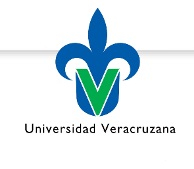              FACULTAD DE INGENIERIA, CAMPUS IXTACZOQUITLAN             DEPARTAMENTO DE SERVICIO SOCIAL Y TITULACION.Programa de Evaluación Interna Institucional para el Servicio Socialde la Facultad de Ingeniería  Ixtaczoquitlán, Ver.EXCELENTEBUENA REGULAREXCELENTEBUENA REGULAREXCELENTEBUENA REGULAREXCELENTEBUENO REGULAREXCELENTEBUENO REGULAR11-15 HORAS 16-20 HORAS